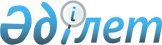 О внесении изменений в постановление Правительства Республики Казахстан от 28 декабря 1999 года N 2005
					
			Утративший силу
			
			
		
					Постановление Правительства Республики Казахстан от 29 марта 2002 года N 371. Утратило силу постановлением Правительства Республики Казахстан от 8 июня 2017 года № 353
      Сноска. Утратило силу постановлением Правительства РК от 08.06.2017 № 353 (вводится в действие со дня его подписания и подлежит официальному опубликованию).
      Правительство Республики Казахстан постановляет:
      1. Внести в постановление Правительства Республики Казахстан от 28 
      декабря 1999 года N 2005  
      P992005_
        "О дополнительных мерах по решению 
      проблемы задолженности перед иностранными организациями" (САПП Республики 
      Казахстан, 1999 г., N 58, ст. 572) следующие изменения:
      1) в пункте 1:
      в абзаце первом слова ", в том числе международными организациями" 
      исключить;
      ввести в состав Межведомственной комиссии по вопросам задолженности 
      перед иностранными организациями:
      Павлова                     - Заместителя Премьер-Министра Республики 
      Александра Сергеевича         Казахстан - Министра финансов Республики 
                                    Казахстан, председателем;
      Елекеева                    - вице-Министра юстиции Республики Казахстан,
      Ирака Касымовича              заместителем председателя;
      Идрисова                    - первого вице-Министра иностранных дел
      Ерлана Абильфаизовича         Республики Казахстан;
      Туякбаева                   - вице-Министра транспорта и коммуникаций 
      Руслана Шеризатовича          Республики Казахстан;
      вывести из указанного состава Масимова Карима Кажимкановича, Белорукова Николая Васильевича, Абыкаева Нуртая Абыкаевича, Зверькова Вадима Павловича; 
      2) в Положении о Межведомственной комиссии по вопросам задолженности перед иностранными организациями, утвержденном указанным постановлением, в разделе 1 "Общие положения" слова ", в том числе международными организациями" исключить. 
      2. Настоящее постановление вступает в силу со дня подписания. 
      Премьер-Министр
      Республики Казахстан     
      (Специалисты: Склярова И.В.,
      Пучкова О.Я.)     
					© 2012. РГП на ПХВ «Институт законодательства и правовой информации Республики Казахстан» Министерства юстиции Республики Казахстан
				